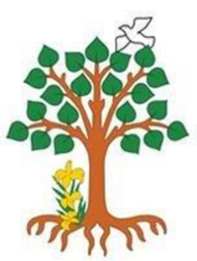 Our Catholic Mission Thank you to all those who attended our Harvest Service in school this week where we thanked God for the harvest and all that we are lucky to have.Parish Mass/Children’s LiturgyThe parish newsletter or website www.romancatholiclichfield.co.uk contains information about Masses and other church notices. Mass Times: 	6pm Saturday @ SS Peter & Paul(with Children’s Liturgy)8.30am Sunday @ Holy Cross 
(with Children’s Liturgy) 11am Sunday @ SS Peter & Paul
(with Children’s Liturgy)Star WorkersCongratulations to our Star Workers this week:Reception:  Nadia & HannahY1: Thomas & Niko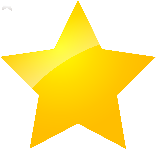 Y2 Jacob F & MaxY3: Nicole & ZachY4: Connie & JamesY5: Ava & JamesY6: Florence & JamesHeadteacher’s Award:  Francesca & Sam BAttendanceCongratulations to Y5 the class with the highest attendance this week with 99.4% attendance.School AppCan you please download the school app onto your mobile phone or tablet. You will find us in the app store under “School Jotter” and you will need to find us using our Postcode “WS14 9AN”.Y5 Alton Castle Residential – 15-17 OctoberNext week Y5 have been given a fantastic opportunity of going on a residential trip, spending a two day retreat at Alton Castle.  They will have lots of time to reflect and prepare for the Sacrament of Confirmation as well as taking part in lots of fun activities during their stay, designed to allow children to try something new and work as part of a team!School Disco – Thursday 18 OctoberPlease see the school calendar for more information. School photograph deadline – Friday 19 OctoberAny orders for school photographs must be returned to school by 19 October.  Any orders after this date will need to be placed directly with Tempest.Parents Evening – 24/25 OctoberPlease see the school calendar for more information.  Pre School photographs – Tuesday 6 NovemberThe photographer will be here on 6 November to take photographs of our Pre School children.  Flu Vaccinaton (YR-Y5) – Friday 9 NovemberInformation and a consent letter will be sent home with your child (if applicable).  Completed forms needs to be returned to the school office by Thursday 25 October.  This information has been added onto the school calendar.Vaccination will take place in school during the school day for children who have been given consent on Friday 9 November. Family Lunch - Friday 9 November       SURNAMES L-N (WEEK 3 MENU)MENU CHOICE TO BE IN BY 12 NOON ON      7 NOVEMBER 2018Come and enjoy a school meal with your children on Friday 9 November 2018 at 11.45am.  Please ensure your account is in credit by at least £2.76 for your lunch on parent pay.  Menu choices are available on the school website.  Please email your choice to lunches@st-josephs-lichfield.staffs.sch.uk before 12 noon on Wednesday 7 November as places are limited.  Unfortunately, we will be unable to take bookings after the deadine.Design your own Christmas cardYour child will be coming home with information on designing their own Christmas card.  Should you wish to purchase any of these, you will need to ensure that this is returned to us by Friday 9 November.Open Day for prospective Parents – 14 NovemberIf you have a child starting school in September 2019 and would like to come and visit the school, we are holding an Open Day on Wednesday 14 November at 9.30am and 1.30pm.  Please call the office on 01543 263505 with your preferred time slot.Bikeability – Y6 (26-27 November) and            Y5 (30 November)We have been fortunate enough to be offered, free of charge, Cyclist Training for children in Y5 and Y6.  Bikeability is based on the government approved National Standards for Cycle Training, which teaches children essential skills to ride confidently on today’s roads.  Please make sure the consent forms that have been sent out this week are returned to school by Wednesday 14 November.Garrick – Tuesday 4 December 2018We have now placed the order for tickets to see Dick Whittington at The Garrick.  If you have not purchased a ticket on ParentPay and require your child to attend, please contact us urgently. School Mobile AppPlease keep an eye on your emails as you should shortly receive log-ons for the school mobile app.  As this will be our main form of communication with you, it is important that you register as soon as possible.School Crossing PatrolWe have seen in the local press that Staffordshire County Council are looking to disband our school crossing patrols in the county.  Obviously, this raises concerns for our children’s safety as this is not a cost that school will be able to pick-up.  Please take a moment to contact your local MP to register your concern.PTFAIf you are aware of anybody who would kindly donate raffle prizes for the Christmas Fayre, please ask PTFA Chair, Eva Coustumer, or the office for a suggested letter template.We are looking for a Parent Rep for Pre-School.  The role of the parent rep is to be the liaison between the core PTFA team and their year group.  Please email ptfa@stjosephslichfield.org.uk for more information.School Meal bookingThe school meal booking system has proven to be a success.  Please ensure you continue to pre-book your child’s meals on ParentPay at least 48 hours before it is required.  Cancellations can also be made up to 8am on the day of the booking.  Please see the school website for further information.AdmissionsOn-line applications for secondary schools has now opened.  The closing date for applications is 31 October 2018. The best way to apply is online at www.staffordshire.gov.uk/admissions AbsencesIf your child is absent from school can you please complete the absence form on the school website or email absence@st-josephs-lichfield.staffs.sch.uk before 9am to let us know. If we are not notified of a reason for their absence we may have to invoke safeguarding procedures.School Calendar and InformationYou will be able to find more in-depth information on the school website.  Top tip from Mrs Roberts - if you click the calendar icon in the top right hand corner again once you have loaded the calendar on the App, it will provide you with a full list of dates. However, should you still require a fridge copy, please email office@st-josephs-lichfield.staffs.sch.uk and we will email a copy to you.Thank you to Y2 for their colourful assembly this morning; the children spoke so confidently and we enjoyed their passionate acting!May God be with you. Mrs D McLeary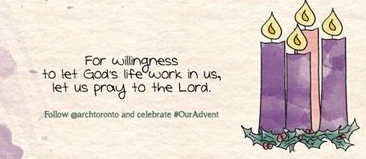 